«Сердечные» задания с параметром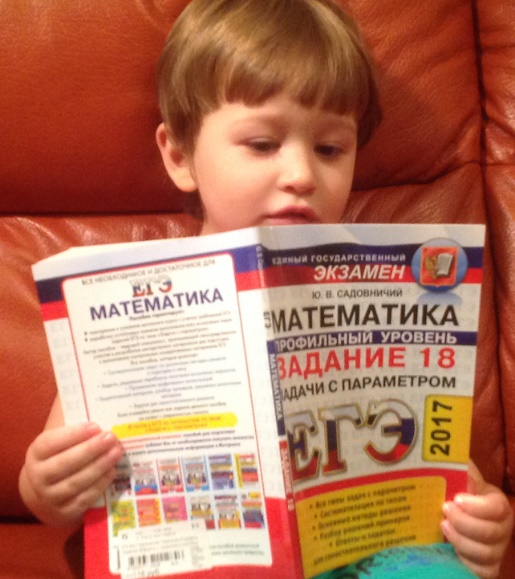 Шевкин А.В., avshevkin@mail.ruДело было вечером,Делать было нечего…С.В. Михалков. На зимних каникулах 2016/2017 учебного года мне тоже делать было нечего. «Давненько не брал я в руки… параметров, — сказал я себе, — надо посмотреть, чем теперь радуют школьников и учителей в новых сборниках к ЕГЭ-2017». Нарешав чужих задач на небольшую книжечку, я принялся сочинять свои. Так появились задачи, часть из которых приведена в данной заметке. Найдите все значения a, при каждом из которых система                          	(1)имеет три решения (x; a).Решение. Каждое решение системы (1) будем изображать точкой (x; a) координатной плоскости xOa. Сначала изобразим все точки, удовлетворяющие уравнению системы (1).Если x ≥ 0, a ≥ 0, то получатся все точки окружности с центром (1; 1) и радиусом 1. В каждом из трёх оставшихся случаев x ≥ 0, a ≤ 0; x ≤ 0, a ≥ 0; x ≤ 0, a ≤ 0 также получатся окружности (рис. 1).Отберём из полученных решений те, которые являются решениями неравенства  системы (1).Если a = 0, то неравенство системы (1) выполняется для любых пар (x; 0). В этом случае получаем точки (–1; 0), (1; 0).Если a > 0, то неравенство системы (1) выполняется только в том случае, если  
, то есть только для тех пар чисел (x; a), для которых точки (x; a) лежат вне окружности π с центром (0; 0) и радиусом 1 и на этой окружности. Таким образом, все решения (x; a) системы в случае a ≥ 0 изображаются точками (x; a), лежащими одновременно на двух верхних окружностях, на окружности π и вне её. На рисунке 2 эти точки выделены жирной линией. Аналогично рассуждая для a < 0, получим все точки (x; a), лежащие одновременно на двух нижних окружностях, на окружности π и внутри неё. Точки (–1; 0), (1; 0) в это множество не входят, они были получены в первом случае. На рисунке 2 все такие точки также выделены жирной линией. Для большей наглядности остальные части четырёх окружностей и окружность π показаны пунктиром.Таким образом, все решения (x; a) системы изображены точками фигуры, выделенной жирной линией на рисунке 2. Получилось изображение «сердца».Теперь можно ответить на вопрос задачи. Система (1) имеет решения для каждого числа a из промежутка –1  a  2, причём три решения (три и больше) она имеет для 1  a < 2.Ответ. 1  a < 2.Вот ещё вариации на «сердечную» тему. Найдите все значения a, при каждом из которых система (1) 	    имеет ровно три решения (x; a). Ответ.  a = 1.Найдите все значения a, при каждом из которых система 	         	(2)	 имеет два решения (x; a). Ответ. 1  a  2. Найдите все значения a, при каждом из которых система (2)	               имеет ровно два решения (x; a).Ответ. 1  a < 1; a = 2.